中国消防协会消防科普工 作 月 报（第38期）中国消防协会宣教部 编              2022年12月31日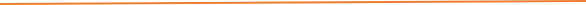 　　　 【工作综述】2022年12月，宣教部和科普委认真落实《2022年中国消防协会工作要点》，组织召开了第十三届“火凤凰杯”全国优秀消防科普工作者专家评审会和“2022年全国优秀消防科普宣传教育作品评选大赛”专家评审会。【2022年全国优秀消防科普宣传教育作品评选大赛】12月6日下午，“2022年全国消防优秀消防科普宣传教育作品评选大赛”专家评审会以线上视频方式召开。来自中国消防协会、省级消防协会、消防救援队伍、高校、中国儿童少年基金会、消防出版领域等单位的14位专家参加了评审会，评审专家组组长由科普委主任张和平担任，科普委副主任兼秘书长纪杰主持会议。 评审会上，根据专家函评和网络投票情况，评审专家按照图书、视频、科普产品（展品）、科普文化等作品类别对初选作品进行了客观评价和认真研讨，并评选出四大类作品的一、二、三等奖。专家一致认为作品大赛参赛者积极踊跃，参赛的消防科普作品题材多样、创意十足、贴近群众、紧跟热点，为营造良好的消防科普宣传氛围发挥了重要作用。获奖名单将于近期在中国消防协会官网上进行公示，获奖作品将在中国消防协会科技年会上予以表彰奖励，还将推荐至中国科协、“科普中国”、央视、中国网等媒体播出。【第十三届“火凤凰杯”全国优秀消防科普工作者评选活动】12月6日上午，中国消防协会以线上视频方式，组织召开了第十三届“火凤凰杯”全国优秀消防科普工作者专家评审会。此次活动由中国消防协会主办，评审委员会办公室设在中国消防协会科普教育工作委员会（以下简称“科普委”）。中国消防协会副会长兼秘书长曹忙根，宣教部兼科技部主任王鹏翔，科技部副主任南江林出席会议。来自中国消防协会、省级消防协会、消防救援队伍、科研院所等单位的9位专家参加了评审会，评审专家组组长由科普委主任张和平担任，科普委副主任兼秘书长纪杰主持会议。第十三届“火凤凰杯”全国优秀消防科普工作者评选活动共收到各省、自治区、直辖市消防协会、协会分支机构、单位会员推荐材料87份。在申报推荐材料汇总、业绩梳理对比和专家初审的基础上，经不记名投票和评委会综合评议，遴选出了24名获奖者。获奖名单将于近期在中国消防协会官网上进行公示，获奖的优秀消防科普工作者将在中国消防协会科技年会上予以表彰奖励。【其他】12月28日，中国科协发布《中国科协科普部关于公布2022年度全国学会科普工作优秀单位的通知》（科协普函综字〔2022〕50号），对“2022年度全国学会科普工作优秀单位名单”予以公布。经评审，中国消防协会等85个全国学会被评为“2022年度全国学会科普工作优秀单位”。